Алгоритм подачи заявлений на услугу «Предоставление путёвок в организации отдыха детей и их оздоровления»Подать заявление на получение путёвки в организацию отдыха и оздоровления детей вы можете на портале Госуслуг http://www.gosuslugi.ru .Для этого необходимо:1. Перейти на сайт http://www.gosuslugi.ru и зарегистрироваться.Для получения полного доступа к услугам Вам необходимо в личном кабинете ввести информацию паспорта и СНИЛСа, чтобы статус кабинета перешёл в режим «Стандартный».Для получения возможности получения полного перечня государственных и муниципальных услуг необходимо подтвердить Вашу личность.Подтверждение личности возможно в пунктах подтверждения личности ( информация о пунктах: https://esia.gosuslugi.ru ) в том числе:- Департамент образования Администрации ТМР, по адресу: г. Тутаев, ул. 50 лет Победы, дом 13, кабинет № 9;- ГКУ ЯО «Центр занятости населения Тутаевского района, по адресу: г. Тутаев, ул. Романовская, д. 32.»2. После подтверждения личности заходим в личный кабинет под Вашим логином и паролем.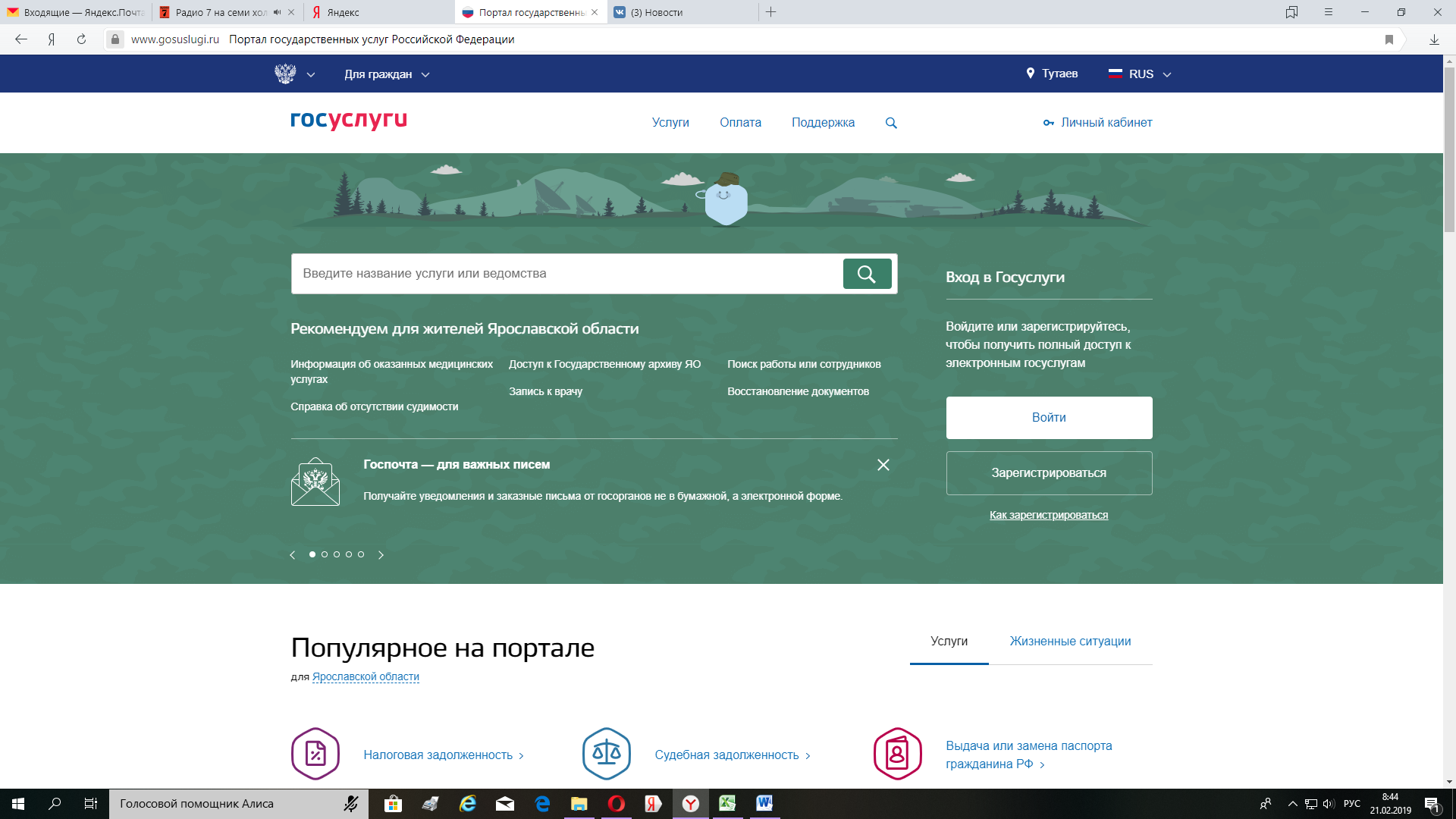 3. Проверьте, чтобы правильно было определено местоположение - Ярославская область.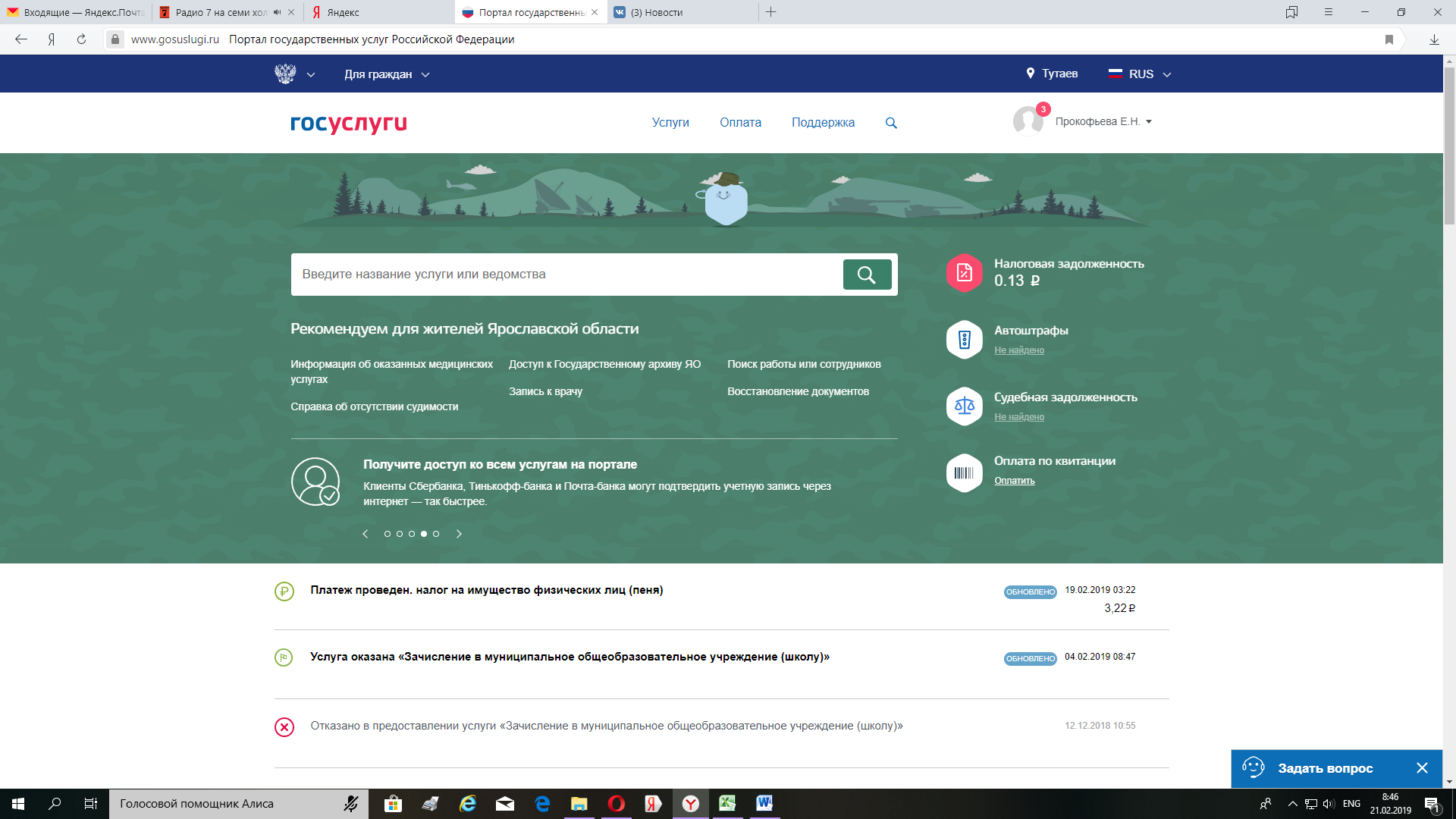 4. Перейдите в раздел «Услуги» и выберите категорию «Органы власти»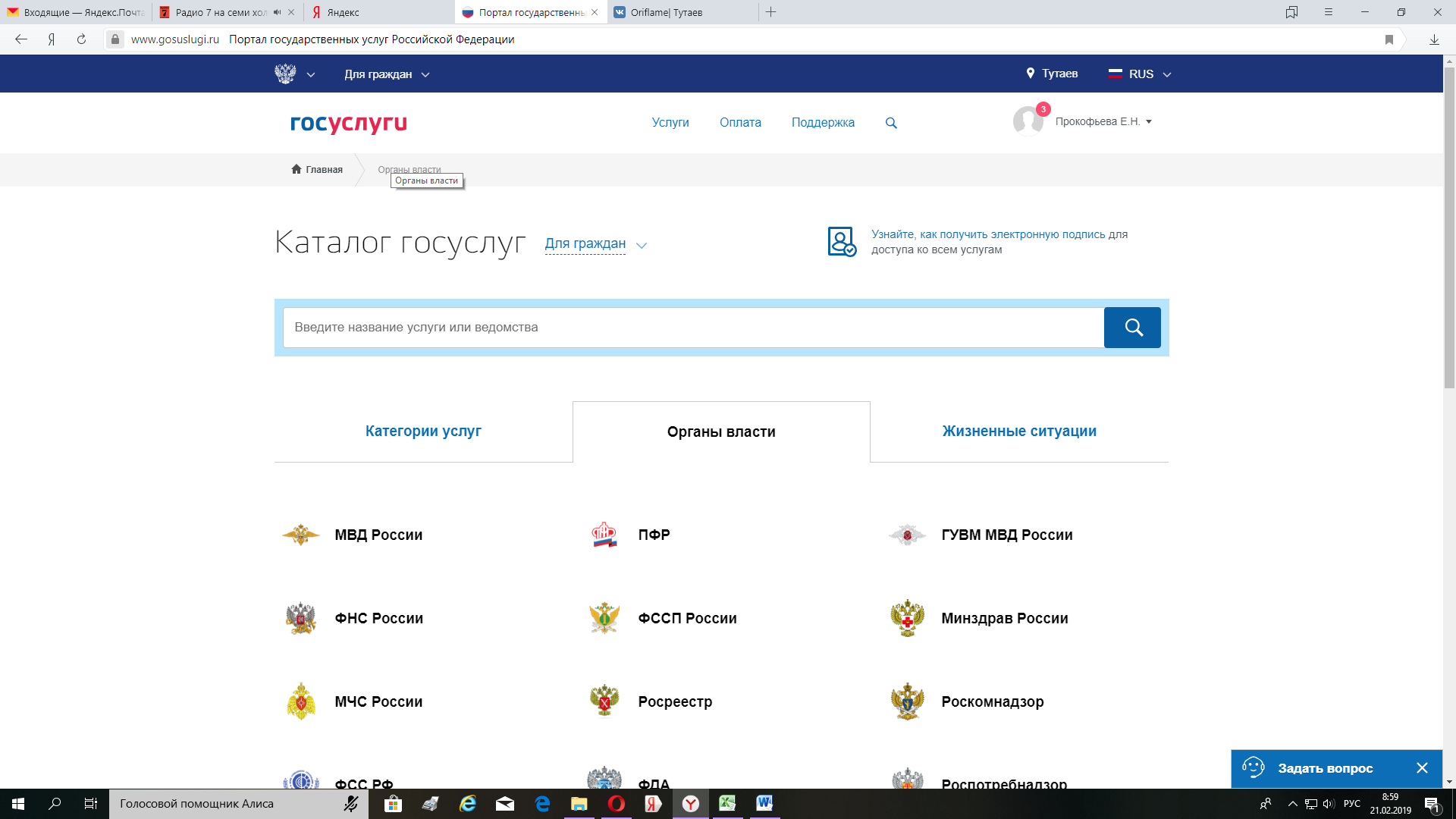 5. В категории «Органы власти» выберите «Региональные органы исполнительной власти»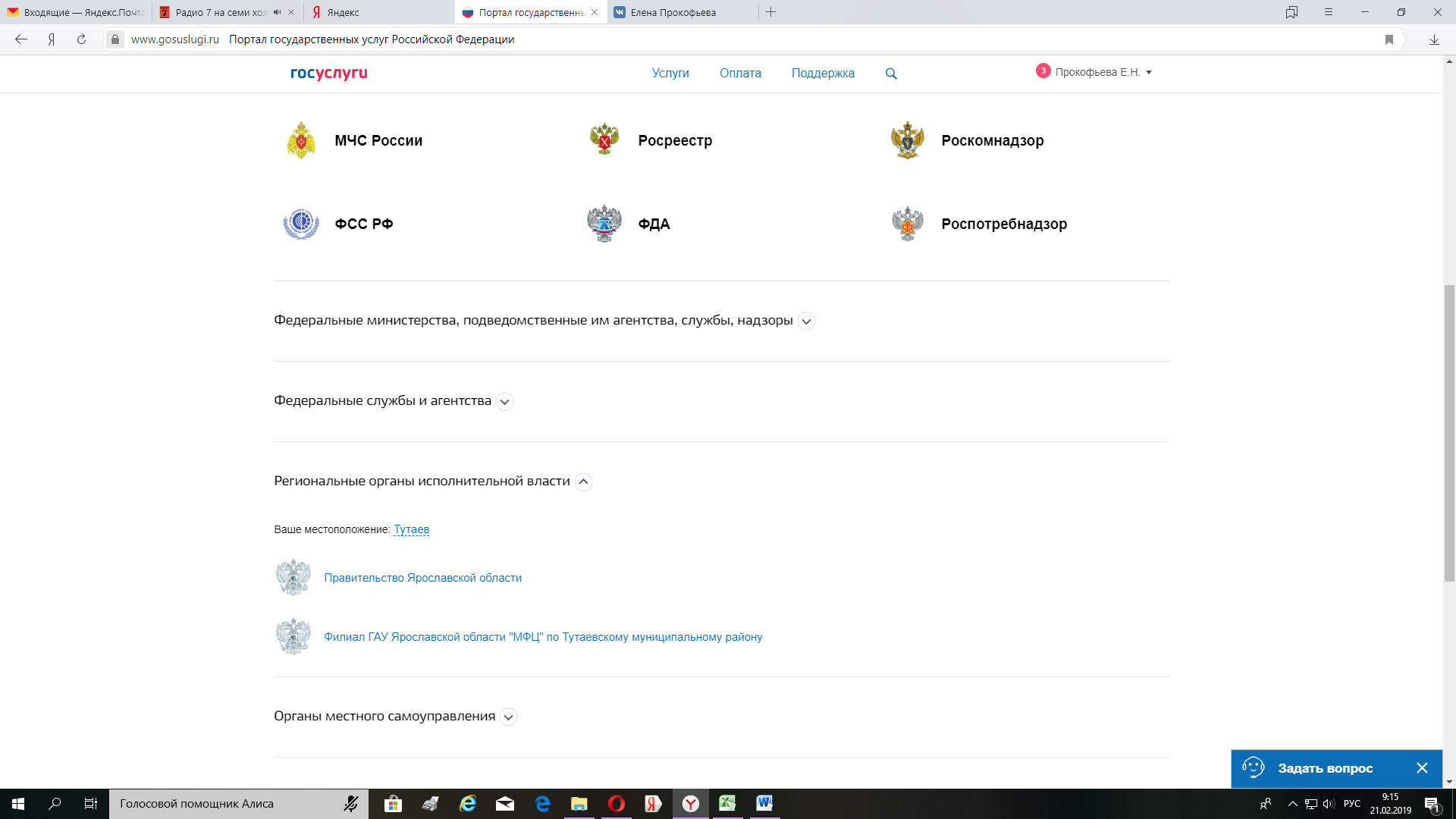 6. Выберите раздел «Правительство Ярославской области».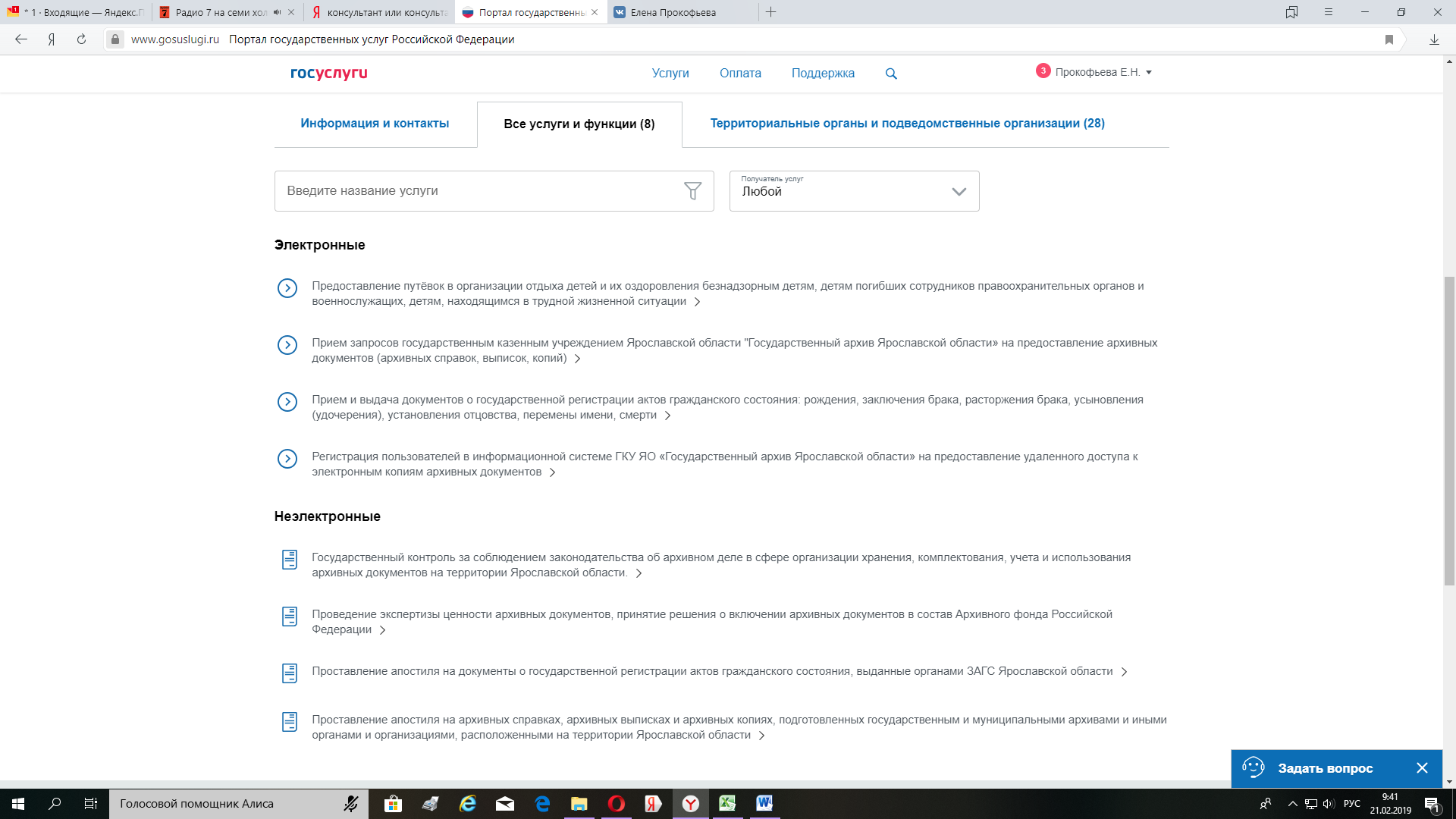 7. Нажмите на кнопку «Предоставление путёвок в организации отдыха детей и их оздоровления безнадзорным детям, детям погибших сотрудников правоохранительных органов и военнослужащих, детям, находящимся в трудной жизненной ситуации». Вы попадёте в карточку «Получение путёвки в организацию отдыха и оздоровления детей». Здесь можно ознакомиться с информацией об услуге.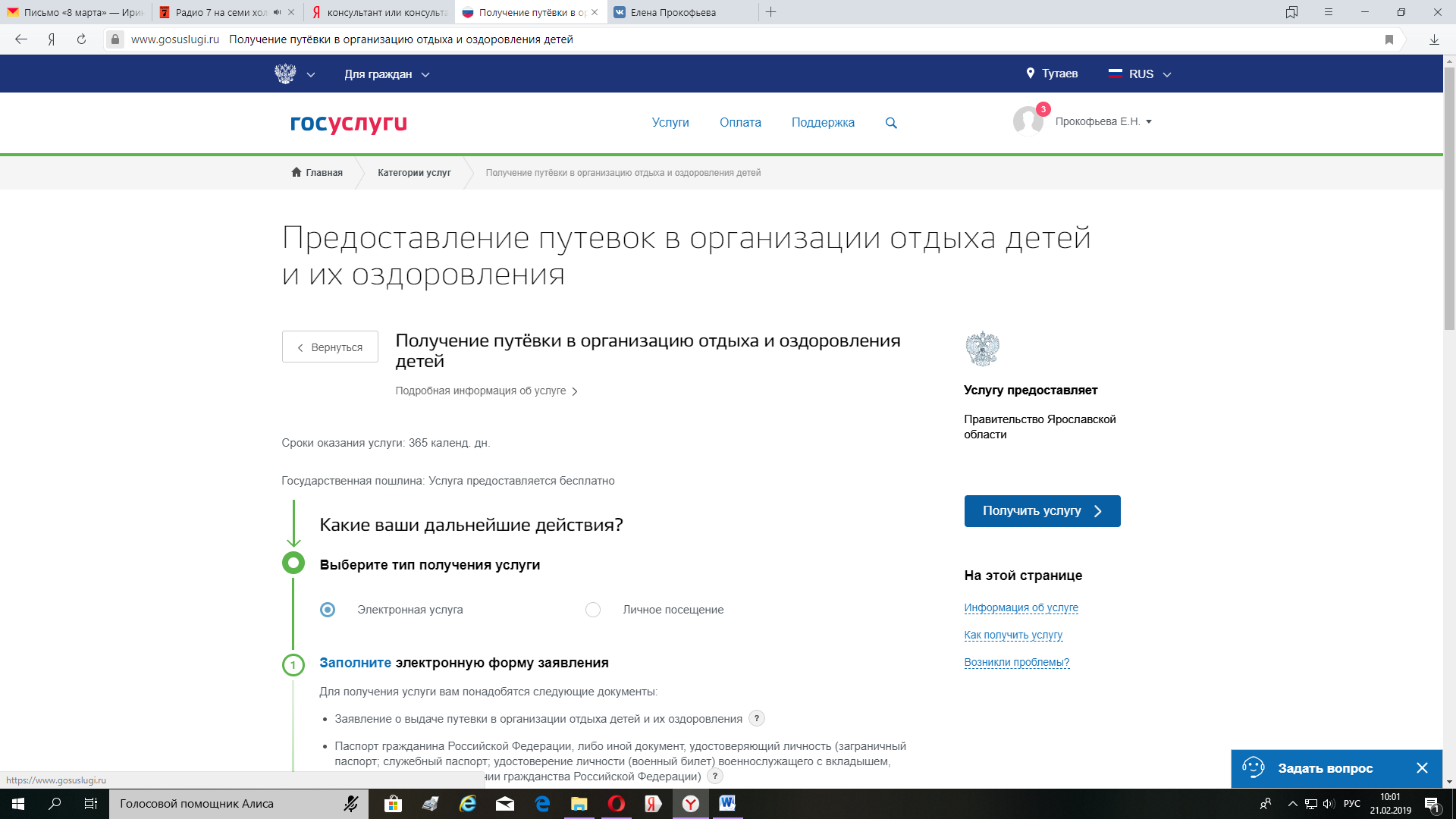 8. После нажатия на кнопку «Получить услугу» откроется форма заявления на услугу.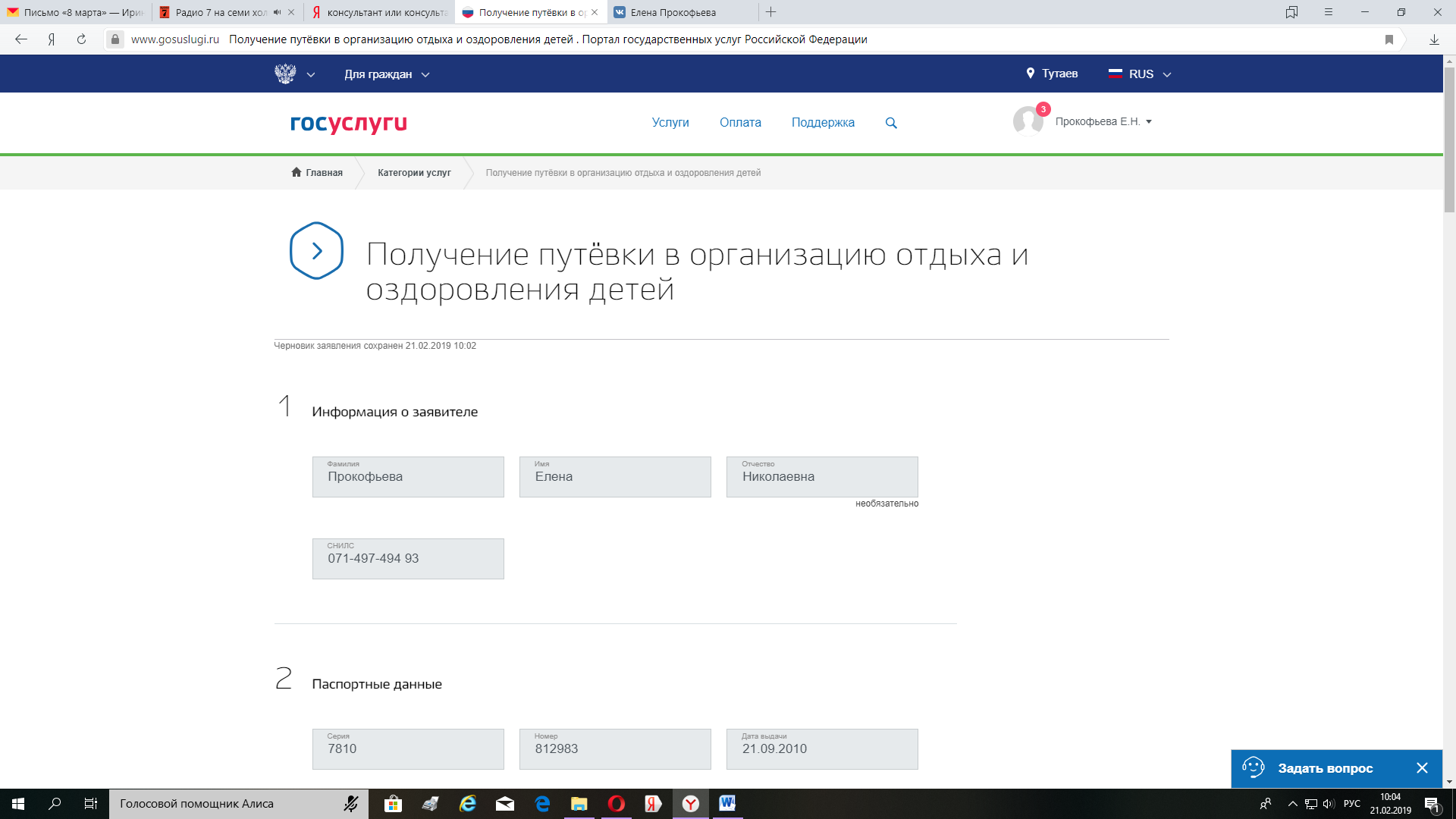 9. В форме заявления необходимо заполнить требуемые поля:ФИО, СНИЛС родителя (законного представителя);Паспортные данные родителя (законного представителя);Адрес места жительства родителя (законного представителя);Контактная информация;Информация о ребёнке:ФИО, СНИЛС, дата рождения, адрес места жительства ребёнка;Адрес места жительства ребёнка;Категория ребёнка;Тип организации оздоровления и отдыха;Период(смена);Орган местного самоуправления, в который вы хотите обратиться;Прикрепить необходимые сканы документов.10. Заполнив формы, нажать на кнопку «Подать заявление». На экране будет выведена информация о заявлении.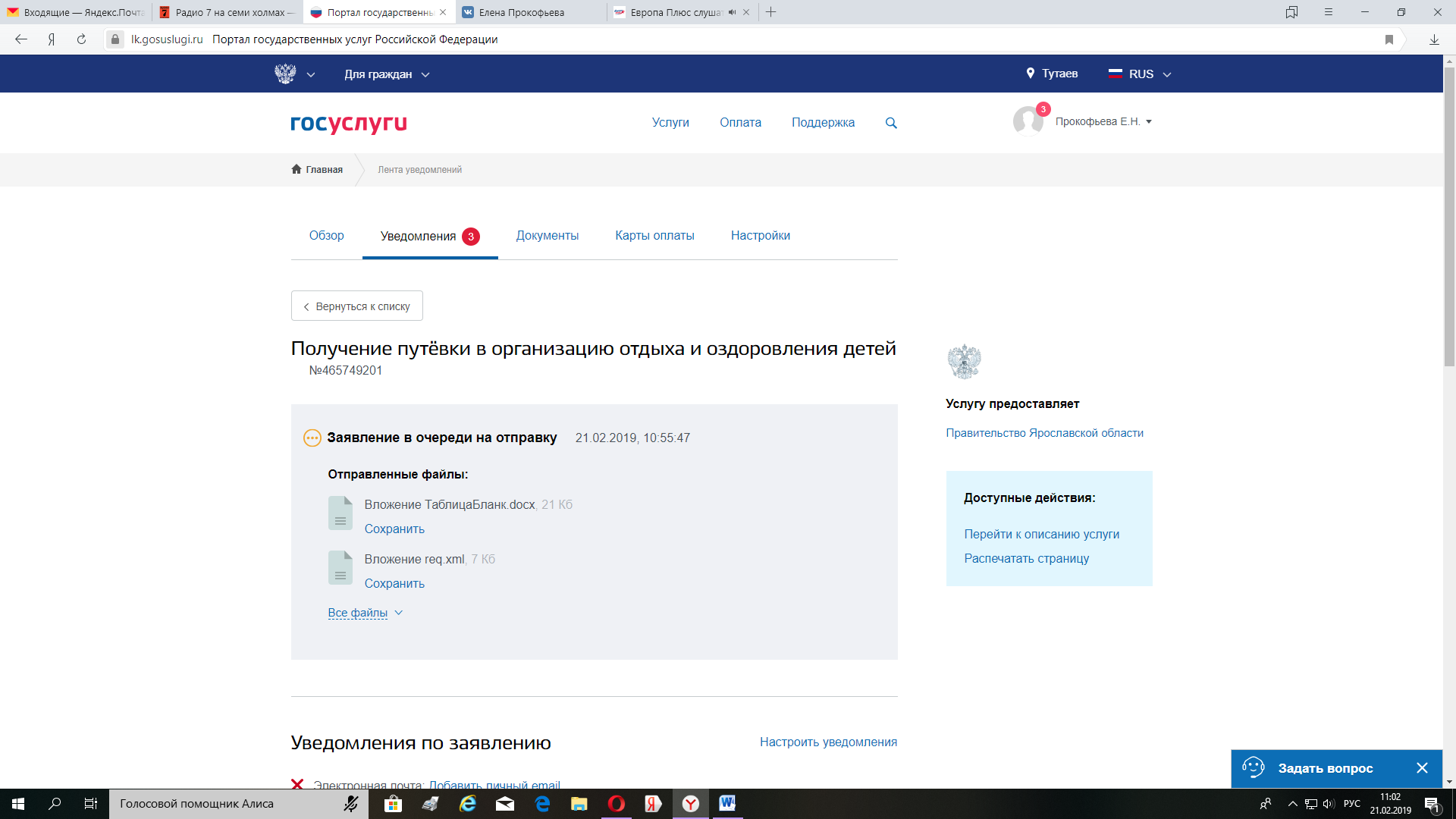 Уважаемые родители!Обращаем Ваше внимание, что к заполненному заявлению Вам необходимо прикрепить следующие документы:Копия вашего паспорта (фото, прописка, дети)Копия свидетельства о рождении ребёнка или паспорта (для детей с 14 лет)Копия свидетельства о регистрации ребёнка по месту жительства на территории Ярославской области (или страница в паспорте ребёнка)Копии документов, подтверждающих право получателей государственной услуги (справка о признании семьи малоимущей, справка ПМПК, справка об инвалидности ребёнка и др.)Копии страхового свидетельства заявителя и ребёнка (СНИЛС)При невозможности приложить к заявлению копии документов, Вы можете в течение 5 рабочих дней предоставить документы нарочно в Департамент образования Администрации ТМР по адресу: г. Тутаев, ул. 50 лет Победы, дом 13, кабинет № 9. График приема: понедельник 13.00-17.00, среда 13.00-17.00, пятница 08.00-12.00